Dzień 5. Bukiet dla mamyCel ogólny:- rozwijanie sprawności manualnej.-rozwijanie logicznego myślenia Cel operacyjny:Dziecko:- kończy kolorować rysunek.-robi śniadanie dla mamy-opowiada historyjkę obrazkową1.  Słuchanie piosenki pt. „Moja Mama” Link: https://www.youtube.com/watch?v=9EaJmJhPiqE2.Zachęcam do przygotowania specjalnego śniadania dla mamusi „Kwiatek śniadaniowy dla Mamy”Potrzebne będą:plasterki wędlinyzielony ogórekpomidorplasterek żółtego seraserek mozarellasałatakabanosWycinamy z sera okrąg, a na nim kładziemy plaster pomidora i serka mozarelli, ozdobione na środku ketchupem - będzie to środek kwiatka. Do tego dołączamy płatki, które przygotowujemy z wędliny składanej w ruloniki, jak na zdjęciu poniżej. Z ogórka wycinamy łodyżkę, a z lisków sałaty układamy listki. Dla ozdoby wycinamy jeszcze pręciki z kabanosa, którymi przeplatamy płatki.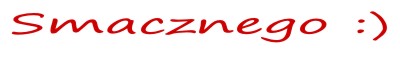 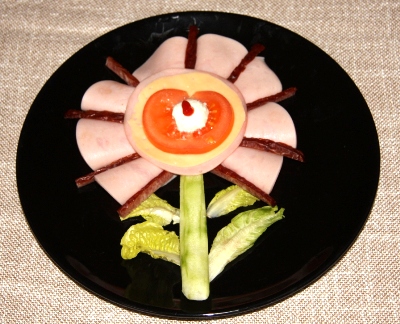 II Bukiet dla mamy – wykonanie pracy plastycznej. 1. Ćwiczenia warg – posyłanie całusków. 2. Zapoznanie ze sposobem wykonania prac (Wyprawka plastyczna nr 16)      - 3 latki ( teczka  na gumkę) Jeśli dzieci nie mają Wyprawki plastycznej w domu do wydruku są trzy kolorowanki – bukiety dla mamy proszę wybrać.Dzieci dostają częściowo pokolorowany bukiet kwiatów. Kończą go kolorować. 3. Wykonanie prac przez dzieci, wręczenie mamusi  laurki. Karta pracy 1.Rozmowa na temat spędzania wspólnego czasu z rodzicami. Co lubicie robić z rodzicami w wolnym czasie?  Kolorowanie wybranej kolorowanki.2. Historyjka obrazkowa „Dzień Mamy”- kolorujemy, wycinamy, opowiadamy układając obrazki chronologicznie.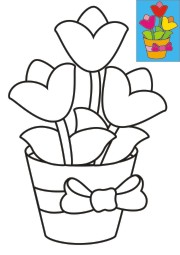 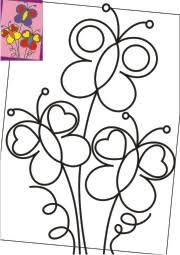 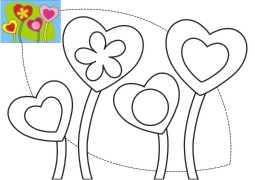 